Светодиодная двухцокольная лампа Т8 LB211 ТМ FERON.Инструкция по эксплуатацииНазначение:Светодиодная линейная лампа LB211 является аналогом линейной люминесцентной лампы. Лампа оснащена двумя поворотными цоколями для установки в патрон Т8. Радиатор лампы установлен в корпус светильника под рассеивателем, что позволяет обеспечивать теплоотвод от светодиодных источников света без изменения внешнего вида лампы. Лампа подключается напрямую к сети переменного тока с номинальным напряжением 230В и частотой 50Гц. Лампа работает без ЭПРА или ЭмПРА, подключение лампы с использованием ЭПРА или ЭмПРА может привести к выходу из строя как лампы, так и ЭПРА или ЭмПРА.   Технические характеристикиМонтаж и подключение.Установка и подключение лампы осуществляется квалифицированным специалистом, имеющим допуск по электробезопасности не ниже III.Сетевое напряжение подается на контакты расположенные с разных сторон лампы, согласно схеме приведенной на рисунке: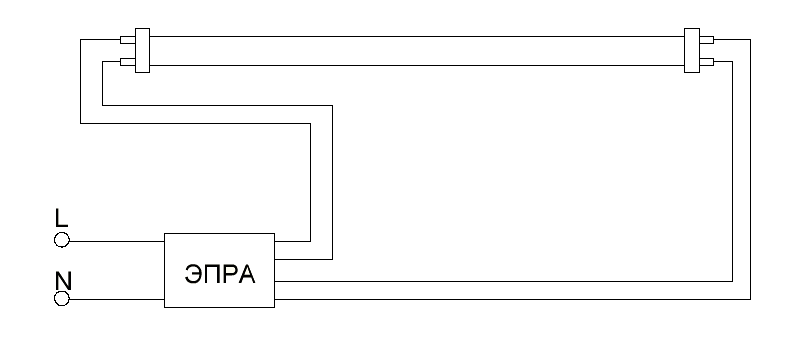 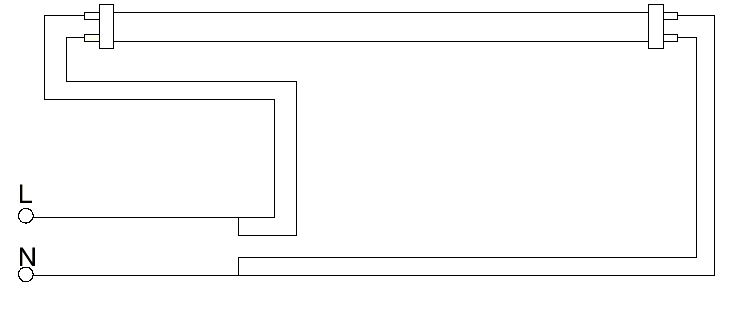 	          Светильник с ЭПРА до замены			Схема подключения LB211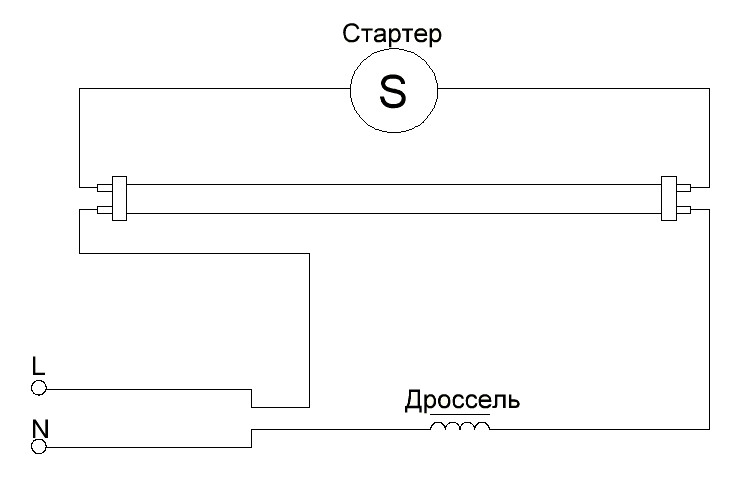 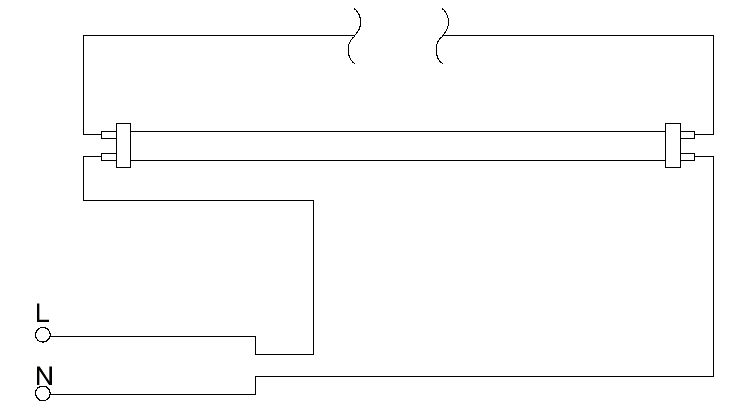 	       Светильник с ЭмПРА до замены			Схема подключения LB211Удалите из светильника люминесцентную лампу.Удалите из светильника ПРА (балласт) и стартер согласно схемам приведенным выше.Удалите лишние провода и установите светодиодную лампу, при необходимости повернув цоколь.Меры предосторожности.Светильник питается сетевым напряжением 230 Вольт, которое является опасным.Не подключать лампу через ПРА или ЭмПРА.Не допускать механического повреждения лампы.Вредные и радиоактивные вещества в состав лампы не входят.ХранениеЛампы хранятся в картонных коробках в ящиках или на стеллажах в сухих отапливаемых помещениях.ТранспортировкаЛампы в упаковке пригодны для транспортировки автомобильным, железнодорожным, морским или авиационным транспортом.Утилизация.Лампа утилизируется в соответствии с правилами утилизации бытовой электронной техники.Гарантийные обязательстваГарантия составляет 2 года (24 месяца) со дня продажи. Замене подлежит продукция ТМ FERON не имеющая видимых механических повреждений.Продукция подлежит замене при возврате полной комплектации товара, упаковка которого не повреждена (потеря товарного вида).Гарантийные обязательства выполняются продавцом при предъявлении правильно заполненного гарантийного талона (с указанием даты продажи, наименования изделия, даты окончания гарантии, подписи продавца, печати) и кассового чека продавца. Незаполненный гарантийный талон снимает с продавца гарантийные обязательства.Гарантия распространяется только на ассортимент, проданный через розничную сеть.Гарантия соблюдается при выполнении требуемых условий эксплуатации, транспортировки и хранения.Гарантия не распространяется в случаях использования на производстве, в целях извлечения прибыли, а также в других целях не соответствующих прямому применению продукции ТМ Feron предназначенной для бытовых нужд.Мощность светильника10 Вт10 Вт18 ВтНапряжение питания230В, 50Гц230В, 50Гц230В, 50ГцТип светодиодов3528SMD3528SMD3528SMDКоличество светодиодов88LED88LED176LEDСветовой поток800 Лм800 Лм1650 ЛмЦветовая температура4000 K4000 K4000 KДлина лампы590мм1215мм1215ммКоэффициент пульсации<5%<5%<5%Рабочая температура-40..+50°С-40..+50°С-40..+50°ССрок службы50000ч.50000ч.50000ч.